Data: 30.09.2022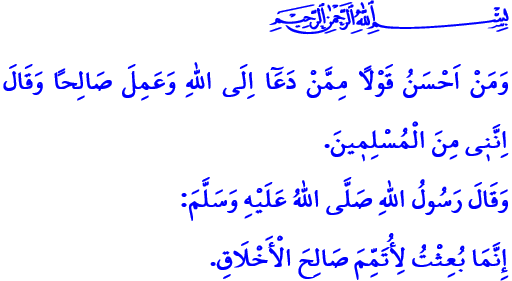 IL SUO (PBSL) RICHIAMOOnorevoli Musulmani!Il Nostro Signore l’Onnipotente ha creato l'uomo nel migliore dei modi e gli ha donato innumerevoli benedizioni. Ha posto l'universo sotto il suo comando e lo ha reso destinatario della rivelazione. Ha inviato molti profeti come dimostrazione della Sua misericordia.Tutti i profeti hanno invitato l'umanità alla verità e alla veridicità, richiamandoli alla salvezza eterna. Questo richiamo è la chiamata comune della verità divina giunta attraverso il linguaggio di tutti i profeti. È un richiamo di esaltazione rivolto all'uomo, che è stato creato come l'essere più onorevole dell'universo. È il richiamo del tawhid, che salva l'uomo dalla schiavitù e lo conduce alla vera libertà. È il richiamo della civiltà islamica, nella quale prevalgono la scienza e la saggezza, la sapienza e la giustizia. Colui che porge ascolto a questa chiamata sarà esaltato. Colui che reagisce a questo invito raggiungerà la salvezza.Cari Credenti!Nel Corano viene così ribadito: “Chi mai proferisce parola migliore di colui che invita ad Allah, e compie il bene e dice: «Sì, io sono uno dei Musulmani»?Il Profeta Muhammad Mustafa (pbsl) di questo richiamo divino ne è l’ultimo inviato, il miglior rappresentante. Affermando:“Sono stato mandato per completare la buona morale.”il nostro Profeta (pbsl) invitò (le persone) alla fede e alla buona morale. Essere tutt'orecchi al suo richiamo, moralizzarsi mediante la buona morale rappresentano per il credente i doveri più grandi.Cari Musulmani!Il Suo richiamo è alla venerazione e alla salvezza. Il nostro Signore afferma: “O voi che credete, inchinatevi, prosternatevi e adorate il vostro Signore e operate il bene, sì che possiate prosperare.”La strada per la salvezza passa nel dare orecchio a questo richiamo. La via per la salvezza passa dall’adorazione al proprio Signore, dal prosternare ad Egli e dal compiere buone opere. Senza dare orecchio a questo richiamo portato in alto dai templi, senza presentarsi alla serenità cinque volte al giorno è impossibile trovare la pace. Senza ottemperare agli ordini e ai divieti, senza vegliare sugli halal e sugli haram e senza tenerLo sempre a mente sarebbe impossibile raggiungere alla Sua approvazione.Cari Credenti!Il Suo richiamo è alla carità e alla pietà. Il nostro Signore afferma: وَتَعَاوَنُوا عَلَى الْبِرِّ وَالتَّقْوٰىۖ وَلَا تَعَاوَنُوا عَلَى الْاِثْمِ وَالْعُدْوَانِۖ  “Aiutatevi l’un l’altro in carità e pietà e non sostenetevi nel peccato e nella trasgressione.” L’Islam è meramentela bontà stessa. Quindi dovremmo compiere delle buone opere, espletando al meglio quanto si stia realizzando. Dobbiamo unirci per il bene, collaborare per il bene e stare con le persone buone. Potranno raggiungere alla pietà solamente i buoni e potranno entrare al paradiso, che è la patria dei buoni, esclusivamente le persone buone.Cari Musulmani!Il Suo richiamo è all’unità e alla fratellanza. Il nostro Signore afferma: وَاعْتَصِمُوا بِحَبْلِ اللّٰهِ جَم۪يعاً وَلَا تَفَرَّقُواۖ   “Aggrappatevi tutti insieme alla corda di Allah e non dividetevi tra voi.” Il nostro Signore creando noi da un antenato e quest’ultimo dalla terra, ha unito i nostri cuori nella stessa fede e i nostri corpi nella stessa direzione. Dunque, diamo orecchio a questo richiamo che ci mostra la via della pace in entrambi i mondi. Cerchiamo la dignità nella prostrazione e l’onore esclusivamente nella via di Allah e del suo Inviato. Non dimentichiamo che la salvezza è conseguibile mediante la fede, la serenità mediante l’Islam,mentre una vita dignitosa è concretizzabile mediante la buona morale.Cari Credenti!Tra le date del 1 Ottobre- 15 Ottobre  saranno celebrate contemporaneamente sia la settimana del Mawlid al-Nabi che  la settimana delle Moschee e degli Addetti Religiosi.  La nostra Presidenza ha delineato il tema di quest’anno come “Il nostro Profeta, la Moschea e l’Orientamento.” Durante le attività che si intende svolgere ci sforzeremo di conoscere e di comprendere al meglio il nostro Profeta più da vicino, ed in particolare di ricordare nuovamente i suoi metodi di guida, notifica e invito per poterli trasmettere nella nostra vita. Inoltre, commemoreremo con benevolenza i nostri imam che si sono adoperati per i servizi religiosi prestando attenzione alla posizione e alla priorità che hanno le moschee nella nostra civiltà e la nostra pregiata nazione per la rinascita delle nostre moschee e dei corsi del Corano.Colgo l’occasione per pregare il nostro Sublime Signore affinché le settimane dapprima citate siano benedette per la nostra pregevole nazione e per il mondo islamico. Ed auguro salute, serenità e benessere, a tutta la comunità e agli addetti religiosi, che dal passato ad oggi,si sono impegnati nella costruzione, ampliazione e nel rilancio delle nostre moschee; invocando invece misericordia per coloro che sono espatriati nell’aldilà. Ed infine vorrei invitare Voi,  preziosi fratelli, a partecipare a tutte le attività che intendiamo svolgere. 